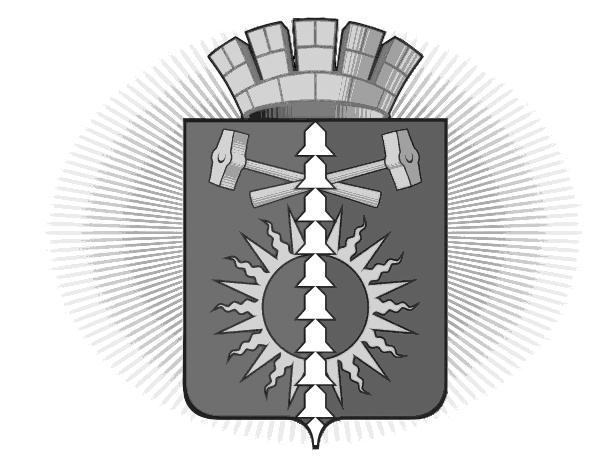 АДМИНИСТРАЦИЯ ГОРОДСКОГО ОКРУГА ВЕРХНИЙ ТАГИЛПРОТОКОЛ №   2_заседание антинаркотической комиссиина территории городского округа Верхний Тагил20.06.2016город Верхний ТагилПрисутствовали:Калинин С.Г. – Глава городского округа Верхний Тагил, председатель комиссииУпорова И.Г. – заместитель Главы администрации   по социальным вопросам, заместитель председателя комиссииКоролько Е.В.  – директор МКУ Управление культуры, спорта и молодёжной политики, секретарь комиссииВерещагин С.М. – начальник ПП № 10 МОтд МВД «Кировградское», член комиссииТронина Е.П. – и.о. директора МКУ Управление образования городского округа Верхний Тагил, член комиссииФатхиева И.В. – председатель ТКДНиЗП г. Кировград, член комиссииПриглашенные:Корчагин И.Ю. – председатель Молодежного Совета ВТ ГРЭСЯровая А.Н. – специалист военно-учетного подразделения в ГО Верхний ТагилПовестка:Состояние и развитие наркоситуации в городском округе Верхний Тагил за первое полугодие 2016 года: административные правонарушения в сфере незаконного оборота наркотиков, преступления в сфере незаконного оборота наркотиков.Докладчик: начальник ПП № 10 МОтд МВД «Кировградское» Верещагин С.М. О проведении мероприятий, направленных на уничтожение незаконных посевов и мест произрастания наркосодержащих посевов на территории ГО Верхний Тагил.Докладчик: начальник ПП № 10 МОтд МВД «Кировградское» Верещагин С.М.Итоги проведения тестирования обучающихся образовательных учреждений на наличие психотропных веществ. Итоги социально-психологического тестирования обучающихся образовательных учреждений.Докладчик: и.о. директора МКУ Управление образования Тронина Е.П.Выявление потребителей наркотических средств во время прохождения медосмотров в школах, военкомате, на приёмах участковых врачей и узких специалистов в поликлиникахДокладчики: военно-учетное подразделении в ГО Верхний Тагил – Яровая А.А.О профилактике наркомании среди работающей молодежи.Докладчик: «Молодежный Совет ВТ ГРЭС» - Корчагин И.Ю. (по согласованию)Реализация мероприятий подпрограммы «Доп. меры по распространению социально значимых заболеваний» муниципальной программы «Обеспечение общественной безопасности на 2014-2016 г.г.» за 1 полугодие 2016 года. Докладчик: директор МКУ Управление культуры, спорта и молодежной политики Королько Е.В.Содокладчик: и.о. директора МКУ Управление образования Тронина Е.П.Состояние и развитие наркоситуации в городском округе Верхний Тагил за первое полугодие 2016 года: административные правонарушения в сфере незаконного оборота наркотиков, преступления в сфере незаконного оборота наркотиковВерещагин С.М.РЕШЕНИЕ:1. Принять информацию к сведению.2. Главному врачу ГБУЗ СО «Городская больница г. Верхний Тагил» Гончук О.В. содействовать полиции в освидетельствовании граждан.О проведении мероприятий, направленных на уничтожение незаконных посевов и мест произрастания наркосодержащих посевов на территории ГО Верхний Тагил Верещагин С.М.РЕШЕНИЕ:Принять информацию к сведению.Продолжить работу по данному направлению.Итоги проведения тестирования обучающихся образовательных учреждений на наличие психотропных веществ. Итоги социально-психологического тестирования обучающихся образовательных учрежденийТронина Е.П., Фатхиева И.В.РЕШЕНИЕ:Информацию принять к сведению.Педагогам образовательных учреждений (психологам, социальным педагогам, классным руководителям) усилить работу с обучающимися тех классов, где выявлены учащиеся с высоким и средним уровнем риска, и выявленными по употреблению курительных смесей.И.о. директору МКУ Управление образования Трониной Е.П. довести решение комиссии до руководителей образовательных организаций городского округа Верхний Тагил.Выявление потребителей наркотических средств во время прохождения медосмотров в школах, военкомате, на приёмах участковых врачей и узких специалистов в поликлиникахЯровая А.А.РЕШЕНИЕ:Информацию принять к сведению. В целях повышения эффективности работы отдела военного комиссариата Свердловской области по г.г. Невьянск, Кировград и Невьянскому району и улучшения здоровья молодого поколения рассмотреть на городском расширенном аппаратном совещании итоги первоначальной постановки граждан на воинский учет в 2016 году в городском округе Верхний Тагил. Ужесточить контроль над исполнением постановления Правительства РФ от 31 декабря 1999г. № 1441 «Об утверждении Положения о подготовке граждан Российской Федерации к военной службе».Голосовали: единогласно.О профилактике наркомании среди работающей молодежиКорчагин И.Ю. РЕШЕНИЕ:Информацию принять к сведению.В целях повышения эффективности работы среди молодежи городского округа Верхний Тагил проводить встречи активов общественных организаций городского округа.Голосовали: единогласно.Реализация мероприятий подпрограммы «Доп. меры по распространению социально значимых заболеваний» муниципальной программы «Обеспечение общественной безопасности на 2014-2016 г.г.» за 1 полугодие 2016 годаКоролько Е.В., Тронина Е.П.Информация в приложении.РЕШЕНИЕ:Информацию принять к сведению.Продолжить работу по подпрограмме «Доп. меры по распространению социально значимых заболеваний» муниципальной программы «Обеспечение общественной безопасности на 2014-2016 г.г.».Голосовали: единогласно.Председатель комиссии                                                                       		     Калинин С.Г.